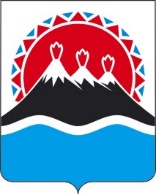 П О С Т А Н О В Л Е Н И ЕПРАВИТЕЛЬСТВАКАМЧАТСКОГО КРАЯПРАВИТЕЛЬСТВО ПОСТАНОВЛЯЕТ:Утвердить прилагаемый перечень улиц и схему зон строгой регламентации при реализации единой концепции размещения объектов наружной рекламы и информации (вывесок), расположенных на территории города Петропавловск-Камчатский согласно приложению 1 к настоящему постановлению.Утвердить прилагаемый перечень и схему зон строгой регламентации при реализации единой концепции размещения объектов наружной рекламы и информации (вывесок), расположенных на территории города Елизово согласно приложению 2 к настоящему постановлению.Настоящее постановление вступает в силу после дня его официального опубликования.Перечень улиц, относящихся к зоне строгой регламентации при реализации единой концепции размещения объектов наружной рекламы и информации (вывесок), расположенных на территории города Петропавловск-Камчатский:Победы проспект: от стелы в честь основания Петропавловска-Камчатского;50 лет Октября проспект;Северо-Восточное шоссе;Лукашевского улица;Войцешека улица;Омская улица;Мишенная улица;Беринга улица;Тушканова улица;Рыбаков проспект;Зеркальная улица;Владивостокская улица;Ленинградская улица;Ключевская улица;; Набережная улица;Озерновская коса;Советская улица;Ленинская улица (до Администрации Петропавловск-Камчатского городского округа).Схема зоны строгой регламентации при реализации единой концепции размещения объектов наружной рекламы и информации (вывесок), расположенных на территории города Петропавловск-Камчатский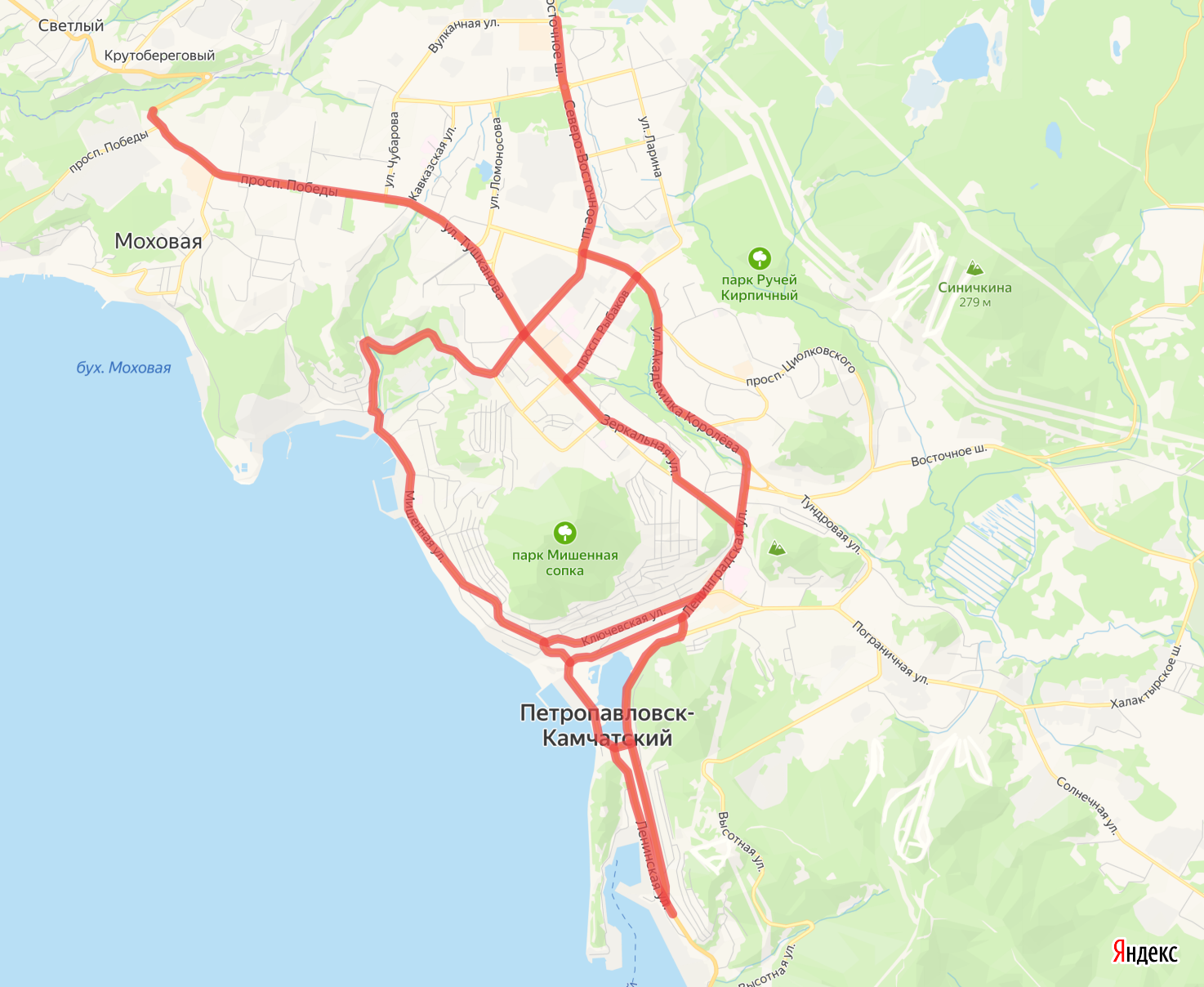 Условные обозначения:Перечень улиц, относящихся к зоне строгой регламентации при реализации единой концепции размещения объектов наружной рекламы и информации (вывесок), расположенных на территории города ЕлизовоЗвездная улица: от привокзальной площади до пересечения с улицей Магистральной; Магистральная улица: от поворота на аэропорт до пересечения с улицей Ленина; Рябикова улица; Ленина улица; Завойко улица: от кольца в центре города Елизово до дома № 22 въезд на мост через реку Половинка; Беринга улица: от пересечения с улицей Рябикова в районе дома № 5 до дома по улице Ленина 12; Виталия Кручины улица: от кольца в центре города Елизово до поворота на Долину Уюта; Олимпийская улица.Схема зоны строгой регламентации при реализации единой концепции размещения объектов наружной рекламы и информации (вывесок), расположенных на территории города Елизово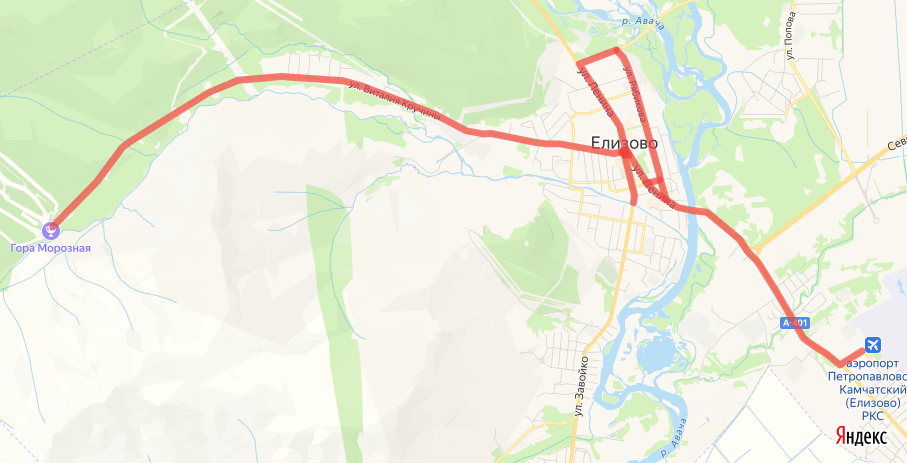 Условные обозначения:[Дата регистрации] № [Номер документа]г. Петропавловск-КамчатскийОб утверждении зон строгой регламентации при реализации 
единой концепции размещения объектов наружной рекламы 
и информации (вывесок), расположенных на территории 
города Петропавловск-Камчатский и города ЕлизовоПредседатель Правительства Камчатского края[горизонтальный штамп подписи 1]Е.А. ЧекинПриложение 1 к постановлениюПриложение 1 к постановлениюПриложение 1 к постановлениюПриложение 1 к постановлениюПравительства Камчатского краяПравительства Камчатского краяПравительства Камчатского краяПравительства Камчатского краяот[REGDATESTAMP]№[REGNUMSTAMP]участки (маршруты) размещения объектов рекламы и информации.Приложение 2 к постановлениюПриложение 2 к постановлениюПриложение 2 к постановлениюПриложение 2 к постановлениюПравительства Камчатского краяПравительства Камчатского краяПравительства Камчатского краяПравительства Камчатского краяот]№[REGNUMSTAMP]участки (маршруты) размещения объектов рекламы и информации.